                                Bilder vom 2.Biberpokal 2019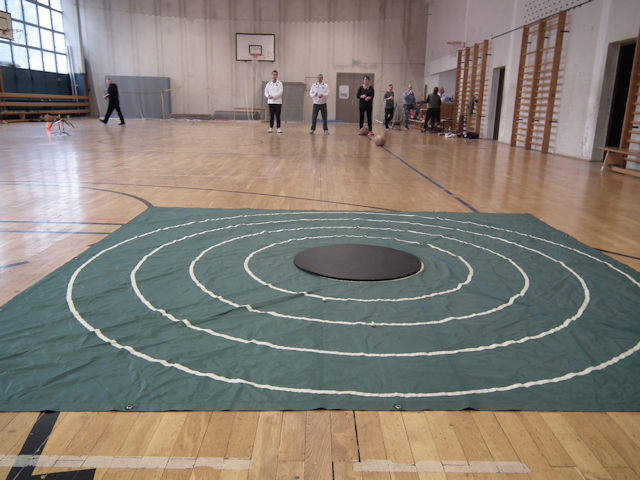 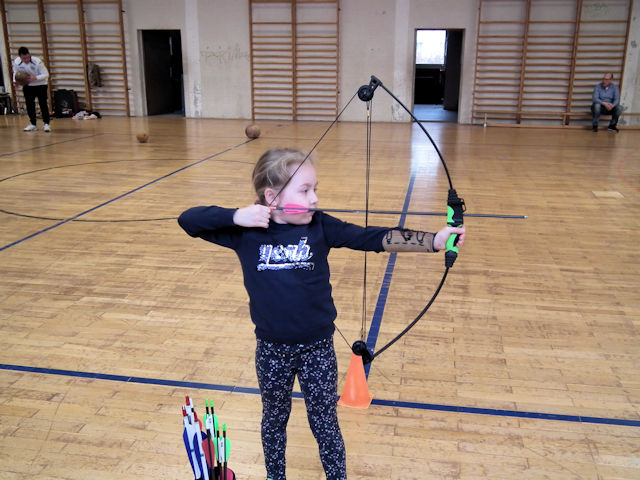 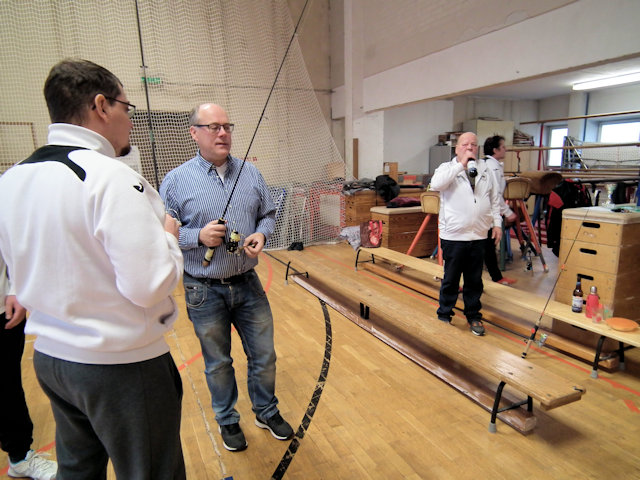 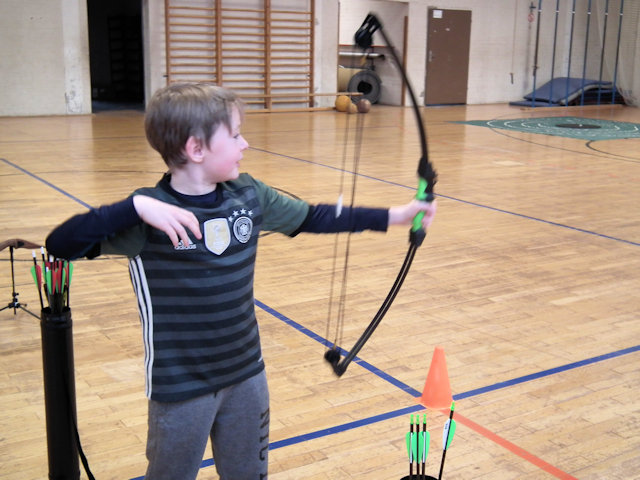 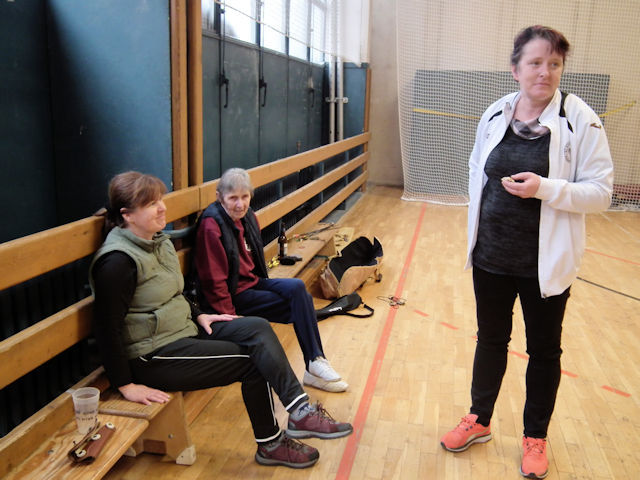 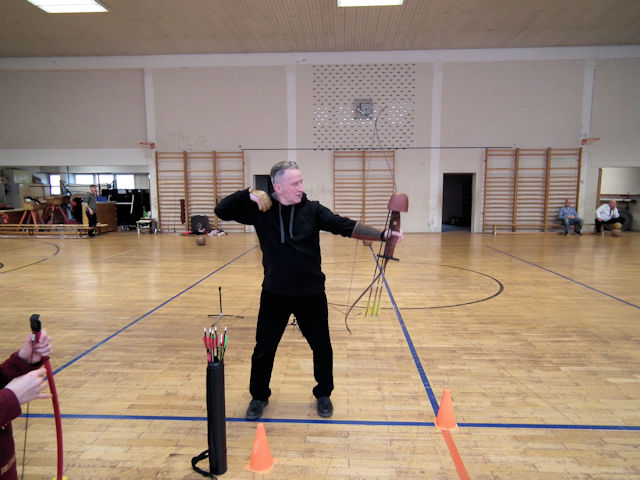 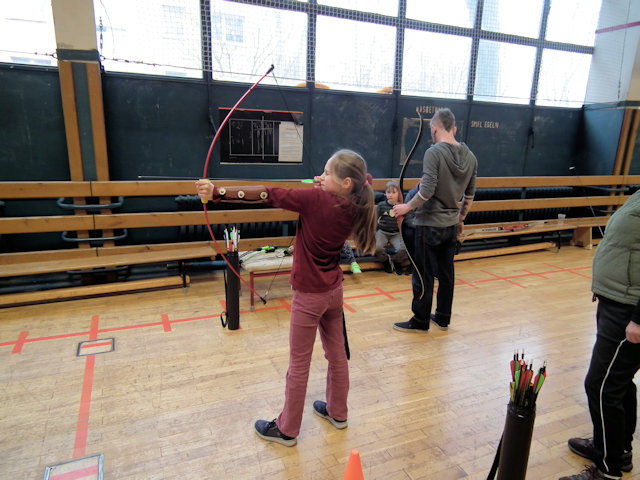 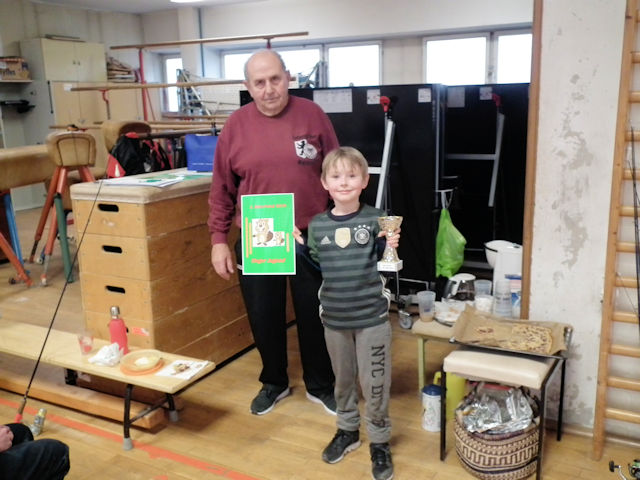 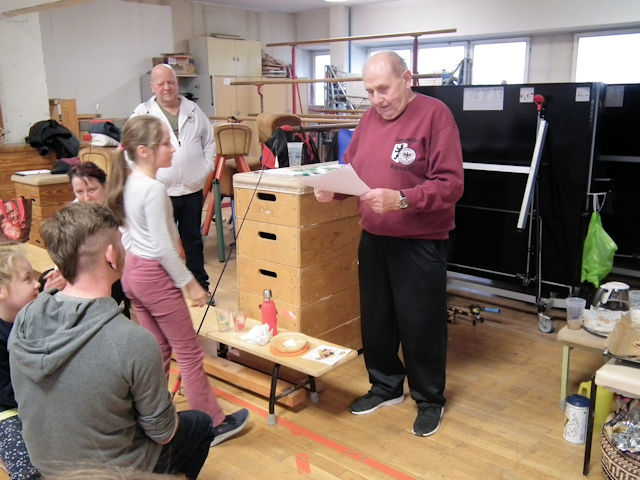 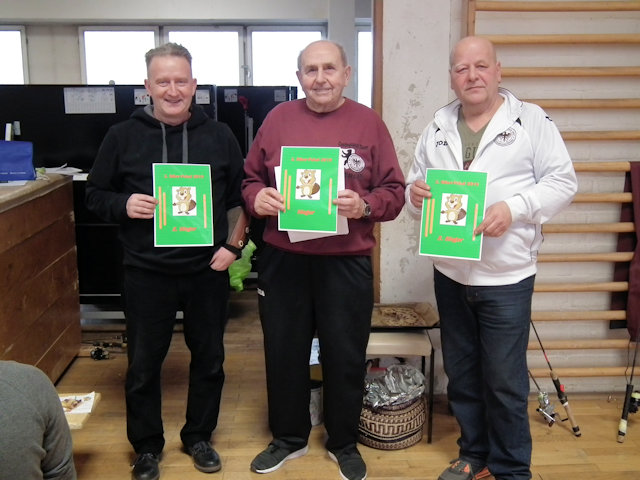 